2 февраля 2024 г. у учеников 8-9 класса прошел урок, посвященный дню памяти окончания битвы при Сталинграде.В гостях была Надежда Ивановна Шалаева - это работник библиотеки с.Колодино.Ребята услышали о пути в 200 тяжелейших дней, которые прошли жители города и бойцы нашей армии, о том, как исход этой битвы стал переломным моментом во всей Великой Отечественной войне.Надежда Ивановна познакомила учеников с книгами о Сталинградской битве, как с художественными, так и с документальными, которые можно взять в библиотеке, показала детям фотографии современного Волгограда (бывшего Сталинграда), показала и рассказала о мемориальном комплексе, установленном в память о битве в Сталинграде.Благодарим нашего гостя за познавательную беседу. Помним и ценим подвиг советских солдат.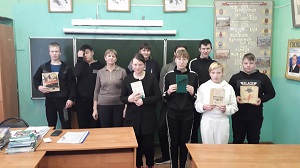 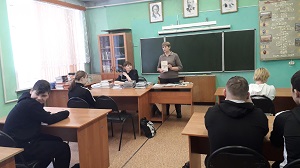 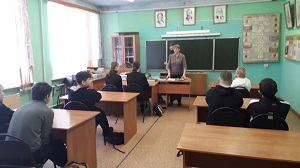 